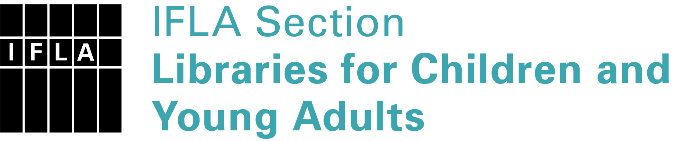 
Sister Libraries for Children & Young Adults’ Reading
Registration formTimestamp12/03/2020 11:39:12Name of participating institutionBritish Book CentreType of the library or institutionPublic libraryName of contact personVeronika Charskaia-BoikoEmail of contact personveroniquechb@gmail.com CountryRussiaOther contact detailsbritishbookcentre@gmail.com Languages spoken by the staffEnglish, RussianLanguages spoken and read by the children/young adult patronsRussian, EnglishNumber of staff in the children and young adults section including employees and volunteers2-5Current library programs for children and young adultsAnnual English Children's Festival; Readings and workshop for childrenCountries preferred for partnershipUK, USAReasons for wanting a Sister Library partnershipProfessional exchange of ideas and experiences, Joint promotions, campaigns, Communication, networking, Cooperation, common projectsAnything else you'd like to say